Saudi Basic Science (SBS) Initiative for Project-level FundingYoung Scholars Grant (YSG) Proposals in this grant should propose projects in basic science that have the potential to lead to future innovation and development activities. The focus should be to demonstrate potential to advance knowledge in the field of discovery and eventually lead to innovation and economic impact or new insight and understanding to help in laying the foundation for future innovation and development efforts. Research outputs of successful proposals should contribute to addressing one or more of the four areas of national research priorities. Refer to the grant guidelines for additional details.Budget and duration: Grant cap SAR 1,500,000 for a duration of 5 years. Document FormaResearch Narrative page limits: 20 pages maximum. Excluding all graphs, images, tables, management plan, Gantt chart, and references. Save as PDF before uploading to the portal.Fonts and font size: Arial, Courier New or Palatino: 10 points or larger; Times New Roman, Calibri: 11 points or larger.Margins:  At least 1.5cm on all sides. Single line space or larger.Footer:  Include proposal title (smaller font size can be used) and page number (outside right corner)References: Use numbered referencing styles which is characterized by references indicated in-text by superscript numbers, or numbers in brackets.Project Proposal Template:Principal Investigator (PI) Name:PI Institution:Section 1: Proposal Title Title of the proposalSection 2: AbstractIn 400 Words or less provide an abstract of the proposalSection 3: Proposal Keywords List 6 Keywords that describe the main activities of the proposal topic.  Section 4: Research Team SummaryList the name of research team members and the name of the institution if any.Section 5: Budget and TimelineProject Budget:  Requested budget.Project Duration (maximum 3 years):  XX MonthsSection 6: RDIA’s Focus AreasSelect one of the RDI national aspiration and priorities, namely:Health & Wellness.Sustainability and Essential Needs.Energy and Industrials.Economies of the Future.Section 7: Background and MotivationProvide background information and context of the research problem. What is the question or problem you are trying to answer or solve? Why is this important? How is it done today, and what are the current limitations?Section 8: Literature ReviewWhat is state of the art in this area of research?Provide proper references.Section 9: Aims and ObjectivesWhat are you trying to accomplish?How are you going to do the work? What is new in your approach, how is your approach going to different form others?Why do you think it will be successful? Describe the novelty in your approach or how are you going to improve on current approaches.Section 10: Research Plan and MethodologyDetailed plans and strategy of how you are going to accomplish the stated goals and objectives.Section 11: Management Plan and TimelineProvide high level overview of the management plan of the project. Section 12:  Use of Funds/Resource AllocationProvide a summary of expenditure, what are the main activities/resources that will be covered from the budget. Refer to the budget section in the program’s guidelines. Section 13: Success & ImpactHow will you know that you successfully achieved your project goals? Explain what the resulting success of the project would be and what impact could be achieved if the funding is awarded.In alignment with Vision 2030.Section 14: Gantt ChartMaximum 1-Page limit Indicate person(s) or team(s) responsible for each task.Section 15: ReferencesAdd all relevant references.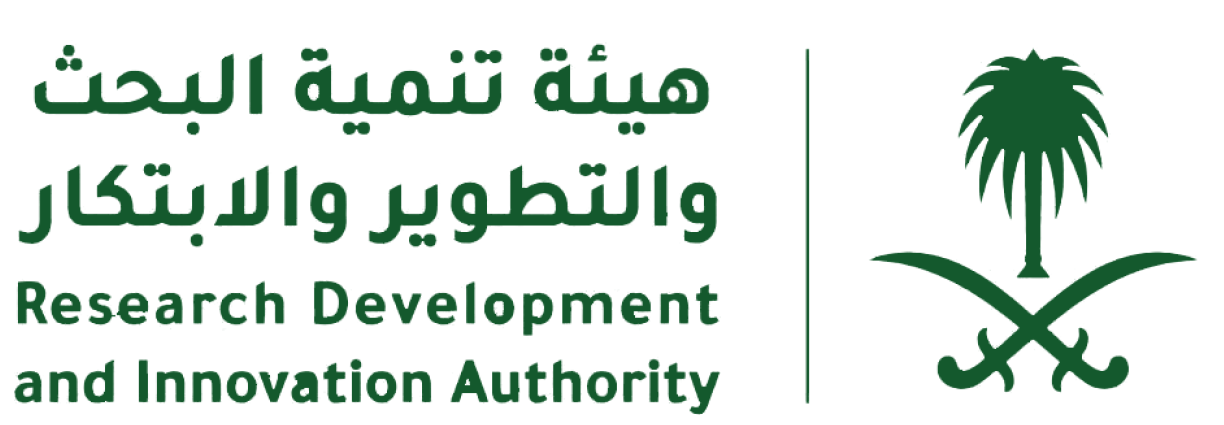 